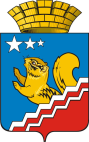 АДМИНИСТРАЦИЯ ВОЛЧАНСКОГО ГОРОДСКОГО ОКРУГАПРОТОКОлЗаседания муниципальной комиссии по профилактике правонарушений на территории Волчанского городского округа16 июня 2023 года в 10:00 часов                                                                                              № 2Зал заседания администрации Волчанского городского округаПредседательствовал: Глава городского округа - Вервейн А.В. Присутствовали:I. Об исполнении протокола(Бородулина И.В.)Принять к сведению  информацию заместителя председателя комиссии И.В. Бородулиной.Снять с контроля поручения, содержащиеся в протоколе заседания муниципальной комиссии по вопросам социальной реабилитации лиц,  отбывших уголовное наказание от 09.03.2023г. № 1, в связи с их исполнением.II. О ситуации  правонарушений на территории ВГО за текущий период года, а так же организация комплекса мероприятий, направленных на предупреждение и пересечение преступлений, совершаемых на улицах и в общественных местах,в том числе несовершеннолетними  (Швед В.В., Вальтер Н.Л.)Принять к сведению информацию начальника пункта полиции № 7 МО МВД России «Краснотурьинский» майора полиции В.В. Шведа (Приложение 1, в том числе «Комплексный анализ оперативной обстановки на территории ВГО и результатах деятельности пункта полиции № 7 МО МВД России «Краснотурьинский» по итогам 1 квартала 2023 года», «О состоянии правопорядка на территории ВГО за 3 месяца 2023 год» начальника МО МВД России «Краснотурьинский» полковника полиции               С.Ю. Калмыкова), и доклад председателя территориальной комиссии города Карпинска по делам несовершеннолетних и защите их прав Н.Л.Вальтер принять к сведению (Приложение 2).Межведомственной комиссии: Проводить мероприятия по профилактике мошенничеств, в том числе совершаемые в отношении лиц пожилого возраста.Совместно с пункта полиции № 7 МО МВД России «Краснотурьинский»  (Швед В.В.) поработать вопрос о принятии дополнительных мер, направленных на профилактику правонарушений, связанных с хищением средств у населения, совершаемых с использованием информационно-телекоммуникационных технологий, в том числе путем изготовления и распространения среди населения полиграфической продукции на тему: «Как не стать жертвой мошенников».Срок: до 10 июля 2023 года.Совместно с управляющими компаниями, товариществами собственников жилья и иными организациями, осуществляющими деятельность по управлению и обслуживанию многоквартирных домов рассмотреть возможность размещения на придомовых территориях, стендах, в подъездах, в лифтах, в квитанциях об оплате услуг жилищно-коммунального хозяйства информации о способах профилактики мошенничества.Срок: до 10 июля 2023 года.Главному редактору газеты «Волчанские вести» (Палецких М.В.), МАУК «КДЦ» ВГО (Изосимова Р.Р.) продолжать профилактические работы по информированию населения о способах и методах совершения преступлений, связанных с мошенничеством, в кинотеатре МАУК «КДЦ» ВГО и уличных экранах.Срок: постоянно.Главному редактору газеты «Волчанские вести» (Палецких М.В.), пункту полиции № 7 МО МВД России «Краснотурьинский» (Швед В.В.) продолжить проведение информационно-профилактических мероприятий по недопущению фактов утрат и хищений оружия. III. Профилактика правонарушений и преступлений среди несовершеннолетних и молодежи (пресечение детской беспризорности и безнадзорности,обеспечения занятости подростков во внешкольный период).О проведении профилактического мероприятия «Безопасный окна»(Вельмискина М.В., Вальтер Н.Л.)Доклад председателя территориальной комиссии города Карпинска по делам несовершеннолетних и защите их прав Н.Л.Вальтер (Приложение 3) и информацию старшего инспектора Отдела образования ВГО М.В. Вельмискиной принять к сведению.Межведомственной рабочей группе  по проведению операции «Подросток-2023» (Бородулина И.В.):Утвердить график проведения профилактических рейдов «Комендантский час» в вечернее и ночное время (Приложение 4).Принять меры по обеспечению стопроцентного охвата несовершеннолетних, состоящих на различных видах учета в органах и учреждениях системы профилактики, организованными формами отдыха и оздоровления, а также иными формами занятости в летний период 2023 года.Срок: весь период проведения операции.Главному редактору газеты «Волчанские вести» (Палецких М.В.) обеспечить освещение мероприятий, проводимых в рамках операции «Подросток», в средствах массовой информации, информационно телекоммуникационной сети «Интернет».Срок: постоянно, до 15 ноября 2023 года.Отделу образования ВГО (Вельмискина М.В.): Организовать привлечение к работе с несовершеннолетними, состоящими на профилактических учетах, молодежные движения (в том числе первичные организации Российского движения детей и молодежи «Движение первых»), при организации досуговой занятости, с учетом современных увлечений несовершеннолетних.Срок: до 10 июля 2023 года.Принять меры во взаимодействии с центрами тестирования «Готов к труду и обороне» (далее – ГТО), по привлечению несовершеннолетних, состоящих на профилактических учетах, к сдаче норм комплекса ГТО, с целью организации досуговой занятости и формирования здорового образа жизни.Срок: до 10 июля 2023 года.IV. Организация профилактических мероприятий направленных на предупреждение преступлений, со стороны лиц, ранее судимых за различные преступления(Головко Л.В.)Доклад врио начальника по Карпинскому району федерального казенного учреждения уголовно-исполнительная инспекция государственное управление федеральной службы  исполнения наказаний России по Свердловской области майора внутренней службы Л.В. Головко принять к сведению (Приложение 5) принять к сведению.V. Профилактика преступлений и правонарушений, совершенных на улицах и в общественных местах, с принятием мер по устранению причин и условий, влияющих на совершение преступлений и правонарушений в том числе организации освещенности дворовых территорий, улиц, площадей, парков и других общественных мест в темное время суток(Пахотина Е.В.)Принять к сведению информацию и.о.начальника ЕДДС ВГО Е.В.Пахотиной о включении и отключении уличного освещения на территории ВГО (Приложение 6).2. МКУ «УГХ» (Мейер А.П.) продолжить работу по организации освещенности дворовых территорий, улиц, площадей, парков и других общественных мест в темное время суток, регулировать уличное освещение совместно с ЕДДС ВГО. Срок: с момента включения уличного освещения.VI. Рассмотрение писем окружного и областного уровня(Бородулина И.В.)По протоколу  заседания  межведомственной комиссии по профилактике правонарушений Свердловской области от 02.03.2023 года № 1 (рег. 20.03.2023):Рассмотреть возможность развития детско-юношеских автошкол, детских авто-, мото-, вело-, картинг-клубов и секций, в которые вовлекать максимальное количество школьников, в целях исключения их самостоятельного в нарушение правил дорожного движения РФ передвижения на транспортных средствах по дорогам общего пользования.Срок: до 10 июля 2023 года.По протоколу  заседания  межведомственной комиссии по профилактике правонарушений Свердловской области от 30.05.2023 года № 2 (рег. 08.05.2023):Пункту полиции № 7 МО МВД России «Краснотурьинский» (Швед В.В.), главному редактору газеты «Волчанские вести» (Палецких М.В.), секретарю комиссии (Скоробогатова Ю.А.) организовать  сотрудничество в вопросах размещения информации, направленной на формирование положительного образа сотрудника правоохранительных органов.Срок: 31 июля 2023 года.2.2. Межведомственной комиссии (Бородулина И.В.) 2.2.1.  Принять участие  в проведении открытого развода нарядов наружных служб полиции и народных дружинников, а также строевого смотра территориального органа,  отчетов участковых уполномоченных полиции перед населением.Срок: до 31 июля 2023 года.2.2.2.  Рассматривать возможность поощрения наиболее отличившихся сотрудников правоохранительных органов к знаменательным датам, в том числе с учетом возможностей для поощрения градообразующих предприятий, предпринимателей.Срок: до 31 июля 2023 года.Секретарю комиссии (Скоробогатова Ю.А.) разместить протокол на сайте ВГО, направить членам комиссии.Срок: после подписания.Членам комиссии  осуществлять контроль за исполнением сроков протокольных решений.Председатель комиссии                                                                                            А.В. ВервейнИсп. Скоробогатова Юлия Александровна8(34383) 5-21-43Заместитель председателя, заместитель главы администрации Волчанского городского округа по социальным вопросамБородулина И.В.Секретарь, старший инспектор  организационного отдела администрации Волчанского городского округа.Скоробогатова Ю.А. Директор ГКУ СО «Карпинский центр занятости»Будылина Т.О.Председатель ТКДН и ЗП г. Карпинск и г. ВолчанскВальтер Н.Л.И.о.начальника Отдела образования ВГОВельмискина М.В. Главный врач ГАУЗ СО «Волчанская городская больница»Воробьева А.А.Врио начальника Карпинского филиала «УИИ ГУФСИН по СО»Головко Л. В.Директор МАУК «КДЦ» ВГОИзосимова Р.Р. Председатель Общественной палаты ВГОКосинцев В.В.Главный редактор общественно – политической газеты «Волчанские вести»Палецких М.В.И.о.начальника ЕДДС ВГОПахотина Е.В.И.о.директора  ГАУСО СО «КЦСОН г. Волчанска»Трофимова В.И.Отсутствовали:Директор  МБОУ ДО «ДЮСШ»Анисимов С.В.Заместитель начальника УСП №15Напольских Н.В. Заведующий филиалом ГАПОУ СО «КМТ»Смагина Т.Р.Начальник Волчанского пункта полиции № 7 МО МВД России «Краснотурьинский»Швед В.В.